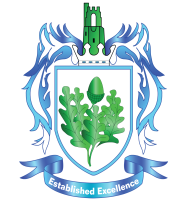 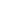 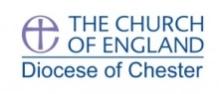 September 2022Post Title:Admin Assistant Reporting to:Business ManagerDisclosure level:Enhanced DBSChristian Ethos:To work with the Headteacher and colleagues in creating, inspiring and embodying the Christian ethos and culture of this Church of England Academy, securing its Mission Statement with all members of the school community and ensuring an environment for teaching and learning that empowers both staff and pupils to achieve their highest potential.Job PurposeUnder the direction/instruction of senior staff, to be part of a team providing telephony/clerical/administrative/receptionist support throughout the school. In achieving this, a flexible approach to all areas of work is required. Contribute to the safeguarding and promotion of welfare and personal care of children and young people with regard to the Every Child Matters agenda, Child Protection Policy and Social, Emotional Aspects of Learning.  Contribute to the overall ethos/work/aims of the school.  Appreciate and support the role of other professionals.  Attend relevant meetings and other after school activities as required. Participate in training and other learning activities and performance development as required.TasksTasksPupil Services OfficeTo ensure telephone calls are answered promptly and messages are transferred effectively.To assist with Period 1 and 5 registrations and the relevant fire registers, in the absence of the Attendance Administrator.To input codes received from First Day Contact and to retrieve and action messages from the pupil absence line, ensuring relevant reports are produced.Provide general clerical/admin support eg, photocopying, filing, faxing and responding to routine correspondence.To support the overall team with managing School Office emails, minibus bookings, school pupil photographs, pupils archives, To ensure all monies loaned to pupils is collected effectively.Provide general pupil administration in relation to uniform, money, bus fares and lockersTo assist in the organisation of lost property, ensuring termly disposals are carried outUndertake reception duties, answering and assisting face to face enquiries, as requiredTo operate the visitor online system, ensuring visitors are signed in, are aware of Health & Safety regulations within school and that they are collected from reception by the relevant member of staff, in accordance with set procedures.Assist with pupil first aid/welfare duties, liaising with parents/staffOperate relevant equipment ICT packages and administer pupil data and changes, as requested within the teamAssist in sorting and distributing mail; internal and external, if needed.To respond to Hospitality Requests from SLT and prepare refreshments, as per the school calendarUndertake general office duties as requested.Pupil Services OfficeTo ensure telephone calls are answered promptly and messages are transferred effectively.To assist with Period 1 and 5 registrations and the relevant fire registers, in the absence of the Attendance Administrator.To input codes received from First Day Contact and to retrieve and action messages from the pupil absence line, ensuring relevant reports are produced.Provide general clerical/admin support eg, photocopying, filing, faxing and responding to routine correspondence.To support the overall team with managing School Office emails, minibus bookings, school pupil photographs, pupils archives, To ensure all monies loaned to pupils is collected effectively.Provide general pupil administration in relation to uniform, money, bus fares and lockersTo assist in the organisation of lost property, ensuring termly disposals are carried outUndertake reception duties, answering and assisting face to face enquiries, as requiredTo operate the visitor online system, ensuring visitors are signed in, are aware of Health & Safety regulations within school and that they are collected from reception by the relevant member of staff, in accordance with set procedures.Assist with pupil first aid/welfare duties, liaising with parents/staffOperate relevant equipment ICT packages and administer pupil data and changes, as requested within the teamAssist in sorting and distributing mail; internal and external, if needed.To respond to Hospitality Requests from SLT and prepare refreshments, as per the school calendarUndertake general office duties as requested.ResponsibilitiesResponsibilitiesBe aware of and support difference and ensure equal opportunities for allContribute to the overall ethos/work/aims of the schoolAttend and participate in regular meetings, both in school hours and at other times. Participate in training and other learning activities and performance development as requiredRecognise own strengths and areas of expertise and use these to advise and support othersUndertake any other tasks required by the Headteacher as appropriate to this scaleBe aware of and support difference and ensure equal opportunities for allContribute to the overall ethos/work/aims of the schoolAttend and participate in regular meetings, both in school hours and at other times. Participate in training and other learning activities and performance development as requiredRecognise own strengths and areas of expertise and use these to advise and support othersUndertake any other tasks required by the Headteacher as appropriate to this scaleExperienceExperienceExperience in the operation of pupil information management systems and administrative systemsExperience in the operation of pupil information management systems and administrative systemsQualifications/TrainingQualifications/TrainingExcellent customer serviceGood numeracy/literacy skills Excellent customer serviceGood numeracy/literacy skills Knowledge/SkillsKnowledge/SkillsEffective use of ICT and other specialist equipment/resourcesFull working knowledge of relevant policies/codes of practice and awareness of relevant legislationAbility to relate well to children and adults – excellent interpersonal skillsWork constructively as part of a team, understanding school roles and responsibilities and your own position within theseAbility to self-evaluate learning needs and actively seek learning opportunitiesEffective use of ICT and other specialist equipment/resourcesFull working knowledge of relevant policies/codes of practice and awareness of relevant legislationAbility to relate well to children and adults – excellent interpersonal skillsWork constructively as part of a team, understanding school roles and responsibilities and your own position within theseAbility to self-evaluate learning needs and actively seek learning opportunitiesEmployees will be expected to comply with any reasonable request from a manager to undertake work of a similar level that is not specified in this job description.Employees are expected to be courteous to colleagues and provide a welcoming environment to visitors and telephone callers.The School will endeavour to make any necessary reasonable adjustments to the job and the working environment to enable access to employment opportunities for disabled job applicants or continued employment for any employee who develops a disabling condition.This job description is current at the date shown, but following consultation with you, may be changed by Management to reflect or anticipate changes in the job which are commensurate with the salary and job title.Employees will be expected to comply with any reasonable request from a manager to undertake work of a similar level that is not specified in this job description.Employees are expected to be courteous to colleagues and provide a welcoming environment to visitors and telephone callers.The School will endeavour to make any necessary reasonable adjustments to the job and the working environment to enable access to employment opportunities for disabled job applicants or continued employment for any employee who develops a disabling condition.This job description is current at the date shown, but following consultation with you, may be changed by Management to reflect or anticipate changes in the job which are commensurate with the salary and job title.